AUSTRALIAN VASCULAR BIOLOGY SOCIETY INC.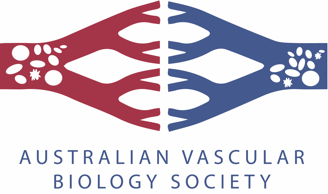 Application for MembershipThe application should be completed and forwarded to the Treasurer of the Society:Dr Denuja KarunakaranDepartment of PhysiologyMonash UniversityWellington Rd.,Clayton, VIC 3800
denuja.karunakaran@monash.edu
Applicants for membership should pay for their annual fees on submission of this form Full Member - $35 for 1 year; $90 for 3 yearsStudent member - $10 for 1 year; $25 for 3 yearsEither fill in the Credit Card details on the next page, or send a cheque (payable to the Australian Vascular Biology Society), or pay by direct deposit. Include method of payment when submitting this formI, Prof/Dr/Mr/Ms …………………………………………………………………………………………………………	(Surname, Block Letters)                      (Given Names)of …………………………………………………………………………………………………………………………    …………………………………………………………………………………………………………………………	(Complete business address)wish to become an Ordinary/Student/Sustaining member of the Australian Vascular Biology Society Inc.Qualification(s):  ….……………………………………………………………………………………………………Field(s) of special interest:  …..………………………………………………………………………………………Address for Correspondence:  …..………………………………………………………………..…………………                                                 …..………………………………………………………………..…………………                                                 …..………………………………………………………………..…………………                                         Tel:  …………………………………………………………………..…………………                                     Email:  ….………………………………………………………………..…………………In the event of my admission as a member, I agree to be bound by the Rules of the Society.                                       ………………………………………………………………………………………………	(Signature of applicant)  	(Date)____________________________________________________________________________________FOR NEW MEMBER APPLICANTS ONLY…I, a member of the Australian Vascular Biology Society, nominate the applicant, who is personally known to me, for membership of the Society.            ……………………………………………………………………………………………………………              (Name of Proposer)                            (Signature)	    (Date)I, a member of the Australian Vascular Biology Society, second the nomination of the applicant, who is personally known to me, for membership of the Society.            ……………………………………………………………………………………………………………              (Name of Seconder)                            (Signature)	    (Date)Please note: if you are unable to access existing AVBS members to complete the form, leave this section blank and the Treasurer will complete it.AUSTRALIAN VASCULAR BIOLOGY SOCIETY INC.PAYMENT OF MEMBERSHIP OF AUSTRALIAN VASCULAR BIOLOGY SOCIETYFull Membership                1 Year $35.00		                     3 Year $90.00Student Membership          1 Year $10.00		                     3 Year $25.00(Tick appropriate box)Payment may be made byCHEQUE (in Australian dollars, payable to ‘Australian Vascular Biology Society Inc.’) ORCREDIT CARD ORDIRECT DEPOSIT  (Australian Vascular Biology Society account 082-330  580412238) Put member’s surname in reference line. Email completed form to Treasurer.(tick appropriate card)TYPE: MasterCard 		Y           VISA Name (as it appears on card):  ______________________________________Card No:____/____/____/____Expiry Date:    __/__		Amount Paid:  AUD$___________________Signature of Cardholder:  _______________________________________________